III OPOCZYŃSKA LIGA W HALOWĄ PIŁKĘ NOŻNĄ   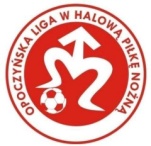 Informacje na stronie www.pckziu-mroczkow.pl                      Start  III Ligi -  8.25                04.12.2022   1. KOLEJKA   1. KOLEJKA   1. KOLEJKAWynik9.00LKS Białaczów–KS Melanż9.35Różanna–WANTED TEAM10.10LUKS Wygnanów–ZPR10.45Leśnik II Sitowa–FC Buko8.25 POPIS Opoczno                       -                      Ekonomik POPIS Opoczno                       -                      Ekonomik POPIS Opoczno                       -                      Ekonomik11.12.222. KOLEJKA2. KOLEJKA2. KOLEJKA9.00POPIS Opoczno–LKS Białaczów9.35KS Melanż–WANTED TEAM10.10LUKS Wygnanów–Leśnik II Sitowa10.45ZPR–Różanna8.25 FC Buko                                       -                 Ekonomik FC Buko                                       -                 Ekonomik FC Buko                                       -                 Ekonomik18.12.233. KOLEJKA3. KOLEJKA3. KOLEJKA9.00KS Melanż–ZPR9.35Różanna Różanna–POPIS Opoczno10.10LUKS Wygnanów–LKS Białaczów10.45FC Buko–WANTED TEAM8.25   Leśnik II Sitowa                      -                      Ekonomik   Leśnik II Sitowa                      -                      Ekonomik   Leśnik II Sitowa                      -                      Ekonomik 06.01.234. KOLEJKA4. KOLEJKA4. KOLEJKA9.00POPIS Opoczno–LUKS Wygnanów9.35Leśnik II Sitowa–LKS Białaczów10.10ZPR–WANTED TEAM10.45FC Buko–KS Melanż8.25  Różanna                                     --                  Ekonomik  Różanna                                     --                  Ekonomik  Różanna                                     --                  Ekonomik08.01.235. KOLEJKA5. KOLEJKA5. KOLEJKA9.00Leśnik II Sitowa–WANTED TEAM9.35LKS Białaczów–FC Buko10.10Różanna–KS Melanż10.45POPIS Opoczno–ZPR8.25 LUKS Wygnanów                     --                   Ekonomik LUKS Wygnanów                     --                   Ekonomik LUKS Wygnanów                     --                   Ekonomik15.01.236. KOLEJKA6. KOLEJKA6. KOLEJKA9.00WANTED TEAM–LKS Białaczów9.35FC Buko–POPIS Opoczno10.10Leśnik II Sitowa–KS Melanż10.45LUKS Wygnanów–Różanna8.25    ZPR                                         --                  Ekonomik    ZPR                                         --                  Ekonomik    ZPR                                         --                  Ekonomik22.01.237. KOLEJKA7. KOLEJKA7. KOLEJKA9.00ZPR–Leśnik II Sitowa9.35LUKS Wygnanów–FC Buko10.10Różanna–LKS Białaczów10.45KS Melanż–POPIS Opoczno8.25  WANTED TEAM                    -                      Ekonomik  WANTED TEAM                    -                      Ekonomik  WANTED TEAM                    -                      Ekonomik29.01.238. KOLEJKA8. KOLEJKA8. KOLEJKA9.00Różanna–FC Buko9.35LUKS Wygnanów–WANTED TEAM10.10ZPR–LKS Białaczów10.45POPIS Opoczno–Leśnik II Sitowa8.25  KS Melanż                               --                   Ekonomik  KS Melanż                               --                   Ekonomik  KS Melanż                               --                   Ekonomik05.02.239. KOLEJKA9. KOLEJKA9. KOLEJKA9.00KS Melanż–LUKS Wygnanów9.35ZPR–FC Buko10.10Leśnik II Sitowa–Różanna10.45POPIS Opoczno–WANTED TEAM8.25LKS Białaczów                           --                    EkonomikLKS Białaczów                           --                    EkonomikLKS Białaczów                           --                    Ekonomik